             КАРАР                              №189                           РЕШЕНИЕ10 ноябрь 2022й.                                                     10 ноября 2022г.               О внесений изменений в Решение Совета сельских поселений Ижбердинский сельсовет муниципального района Кугарчинский район Республики Башкортостан « О Правилах землепользования и застройки в сельском поселении Ижбердинский сельсовет муниципального района Кугарчинский район Республики Башкортостан»    На основании Протеста Прокурора Кугарчинского района Республики Башкортостан от 31.10.2022  № 29 д-2022, в соответствии ч.1 ст.11 Земельного Кодекса Российской Федерации, Градостроительного Кодекса Российской Федерации, Федерального Закона №131 « Об общих принципах организации местного самоуправления в Российской Федерации» Совет сельского поселения Ижбердинский сельсовет муниципального района Кугарчинский район Республики Башкортостан                                              РЕШИЛ :   Внести изменения в ст.35  в Правила землепользования и застройки в сельском поселении Ижбердинский сельсовет муниципального района Кугарчинский район Республики БашкортостанИсключить пункт 3 части ст. 35 Решения Совета сельских поселений Ижбердинский сельсовет муниципального района Кугарчинский район Республики Башкортостан « О Правилах землепользования и застройки в сельском поселении Ижбердинский сельсовет муниципального района Кугарчинский район Республики Башкортостан».Внести дополнение в часть 5 ст. 35 Решения Совета сельских поселений Ижбердинский сельсовет муниципального района Кугарчинский район Республики Башкортостан « О Правилах землепользования и застройки в сельском поселении Ижбердинский сельсовет муниципального района Кугарчинский район Республики Башкортостан», пунктом 7 «Технический план объекта капитального строительства».Глава сельского поселенияИжбердинский сельсовет                                           Ибрагимов Н.Б.БАШҠОРТОСТАН РЕСПУБЛИКАҺЫКҮГӘРСЕН РАЙОНЫ МУНИЦИПАЛЬ РАЙОНЫНЫҢ ИШБИРҘЕ АУЫЛ СОВЕТЫ   АУЫЛ БИЛӘМӘҺЕ СОВЕТЫ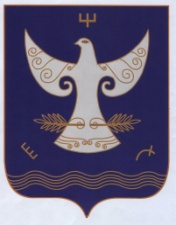 РЕСПУБЛИКА БАШКОРТОСТАНСОВЕТ  СЕЛЬСКОГО  ПОСЕЛЕНИЯ ИЖБЕРДИНСКИЙ  СЕЛЬСОВЕТ                МУНИЦИПАЛЬНОГО  РАЙОН А    КУГАРЧИНСКИЙ  РАЙОН        453344  Сапыҡ ауылы,  Үҙәк урам, 1Б              РЕСПУБЛИКА БАШКОРТОСТАНСОВЕТ  СЕЛЬСКОГО  ПОСЕЛЕНИЯ ИЖБЕРДИНСКИЙ  СЕЛЬСОВЕТ                МУНИЦИПАЛЬНОГО  РАЙОН А    КУГАРЧИНСКИЙ  РАЙОН        453344  Сапыҡ ауылы,  Үҙәк урам, 1Б              453344  д.Сапыково, ул.Центральная, 1Б 